The Duntisbournes Parish CouncilAGENDA forParish Council meetingTo be held at 7pm On 23rd November 2021 at the Village HallWelcome from Chair of CouncilRecording of attendance (anticipated) Parish Councillors Rupert Lane, Jane Edwards, Eammon Cuthbert, Jamie (W J ) Eykyn, Julian Weston, Richard Bliss,Valerie Dyson and District Councillor Julia Judd and County Councillor Joe Harris.  Apologies for absence to be recorded Public session at the Chair’s discretion (10 minutes at discretion of chair of the meeting). Council to approve the minutes of the meeting held on 18th October 2021 (note Standing orders etc to be carried forward to February 22 meeting)Council to receive report from District Councillor JuddCouncil to receive report from County Councillor Harris and to receive updates on matters that Councillor Harris agreed to follow up  Local Signage        NO LORRIES signs (white signs with black lorries/red cross) are urgently required. DC Judd agreed to   forward historical photographs to County Councillor Harris The Grove Culvert - Glos Highways agreed to deal with this during this financial year to avoid flooding downstream, action to inspect took place last year and works had been booked to unblock the culvert.  Highways Manager (Dan Tifney) has not responded quickly to emails but promises have been made to unblock the culvert this autumn.   Glos Highways and Parish Council liaisonMotorcycle NuisanceGrit Bin exact location requiredLong Ford Collapse /wall- County Councillor Harris offered to be able to contribute some of ‘Highway’s local’ budget ‘(a small pot of money County Councillors have to contribute to highways works) in order to get this off the ground and asked if the Parish Council be able to contribute some money as well.  Road at the underpass and the parallel road to A417pot holes and patches which have been reported to Glos Highways. Other roads have been done outside the Village boundaries but not within the village boundariesCouncil to approve financial reports and payment list (see attached) Council to agree budget and precept for 2022/23 which must be submitted before next meeting (see attached)The Parish Council to discuss the financial implications of the Long Ford CollapseCouncil to receive updates on matters from previous meeting and agree actions going forwardNoticeboard in Leer by Cllr Edwards - Police Community Group -Cllr Edwards Highway issues update and Council to agree actions going forward20 mph is plenty County Councillor Harris previously gave an update on the practicalities and costs in the region of £20k for a TPO which could be spread amongst smaller parishes (3 or 4)  but would take 18 months to 2 years.  Parish Councillors to consider if they would be in favour of providing funding to move the project along faster.   Alternative schemes such as gates/signs to be considered.  Clerk was asked to provide some costings (see attached)definitive map of PROWS – register of paths   (see attached)Planning matters to be considered Correspondence received for Council to considerStone Walls/Ivy – Cllr Lane respondedany other business for information purposes only Date of next meeting (budget/precept) 22nd February 7pm (focus Standing orders/code of conduct policies)Close of meeting The Duntisbournes Parish CouncilDraft Minutes of the Parish Council meetingheld at 7pm On 18th October 2021 at the Village HallWelcome from Chair of CouncilRecording of attendance Parish Councillors Rupert Lane, Jane Edwards, Eammon Cuthbert, Jamie (W J ) Eykyn, Valerie Dyson and District Councillor Julia Judd and County Councillor Joe Harris.  6 Members of the publicThere were Apologies for absence recorded from Parish Councillor Julian Weston and Parish Councillor Richard Bliss did not attend.Public session at the Chair’s discretion (10 minutes at discretion of chair of the meeting). No comments were made at this point. Council approved the minutes of the meeting held on 25th May 2021 Council received verbal update from District Councillor Judd- includingadditional interim planning officer and juniors within the District Council planning dept.  Update on any missed waste collections via on-line.  Pot hole reporting via Glos Highways report-it portal was also highlighted.  Cllr Eykyn verbally reported pot holes on the road between Bull Banks and Miserden.  Cirencester local infrastructure plan (walking/cycling) was also highlighted.  Developers’ toolkit was also highlightedTree planting project via GCCFly-tipping in localityItems brought to the attention of DC Judd by Parish Councillors includedAudley House application withdrawnRubbish left on the Audley House land – DC Judd will report to Environment OfficerSewage Treatment Works – Planning update given by DC Judd as delegated authority to permit has been given after changes to the design and slight changes to the location has been achieved.  It was stated that there were no conditions (other than re-planting of trees) attached to the approval.   The Parish Council stressed that screening planting was required, so neighbouring properties will not see the treatment works.  The landscape officer had asked for a plan for the re-purposing of the site, but it does not appear to have been published. Smell issues from the Sewage Treatment Plant should be reported to DC JuddEaly Hill residents who were present and expressed their concerns would like to prevent the wood from being removed going forwardIt was suggested to invite the Bromford representatives to discuss the Sewage Treatment Works. Council received report from County Councillor HarrisIntroduction by County Councillor HarrisUnder-passes on A417 maintenanceMotor-cycle nuisance has been brought to C.C Harris attention and following a meeting with Parish Councillor Jamie Eykyn is seeking to downgrade the road to cycle path/bridleway.  A future meeting with the PROW team has been requested to explore furtherGrit bin request receivedSignage at Edgeworth cross roadsLong Ford has been brought to his attention and County Councillor Harris is willing to put some budget towards this.   It is requested that it be downgraded to cycle path/bridleway.  A consensus of the whole community to support this idea would be neededRoad sweeping to be targeted on specific roadsHighways Local Funding may be availableBuild Back Better Fund is also available £40k over 4 years, with a wide-criteria available including social schemesA417 Missing Link update is currently with the planning inspectorate who are now consulting on how to examine the scheme, this stage is anticipated to take approx. 12 months but email updates are available for those who register.   The actual project is anticipated to start in 2023 and completed in 2026 and it is felt that the project is at an advanced stage. Any traffic accidents by the Centurian Garage should be recorded with the police to enable accurate record keeping to support any future requests for changes.Update regarding correspondence between District and County Councillor: 20/03351/FUL Audley House – now withdrawn.Council agreed to carry forward to next meeting to review and adoptStanding orders and financial regulations as attachedCode of conduct as attachedParish Emergency plan as attachedCouncil received updates and agreed actions going forwardNoticeboard in Leer by Cllr Edwards -ordered /delivered and waiting to be installed.  A weatherproof metal one has been acquired and will have an oak top. Some further costs will be involved in installation but the final costs will be well under £500 (awaiting invoice).   Local Signage-previously discussed and it was noted that the Edgeworth cross roads signs are missing and other signs have been damaged (referred to County Councillor Harris)Cllr Edwards highlighted the problems of lorry drivers becoming lost due to the missing signs.  The lorries are very large and it takes 2 – 4 hours to extract from the situations that they subsequently find themselves inThe NO LORRIES signs (white signs with black lorries/red cross) are urgently required. DC Judd will forward historical photographs to County Councillor Harris who will take this forwardThe Grove Culvert (referred to County Councillor Harris) as Glos Highways agreed to deal with this during this financial year to avoid flooding downstream, action to inspect took place last year and works had been booked to unblock the culvert.  Police Community Group -Cllr Edwards – Communication from PSCO’s have been circulated Motorcycle Nuisance – (referred to County Councillor Harris).  Historic England –Cllr Weston – See update from C.C Harris regarding Long Ford cfwdDefibrillator –Cllr Edwards. – update given. The device is checked monthly and batteries have been tested but they are predicted to last 3 to 4 years but the Council is due to have free replacement from GCCNew Snow Wardens/plough operator –taken on by Martin Thorne – Contact details (provided since the meeting) maryn@coombe-end.com telephone 07970 898886 Grit Bin exact location required (referred to County Councillor Harris )financial matters considered and approved     Financial reports     Payment lists Highway issues Council received updates and agreed actions going forwardPublic Rights of Way – Councillor Dyson –Cotswold Volunteers led by Hugh Gladman contacted Cllr Dyson and new signage has been installed.Long Ford Collapse /wall-referred to County Councillor Harrisemail from County Councillor Harris offering to be able to contribute some of ‘Highway’s local’ budget ‘(a small pot of money County Councillors have to contribute to highways works) in order to get this off the ground and asked if the Parish Council be able to contribute some money as well.  The Parish Council will discuss the financial implications at its next meetingRoad at the underpass and the parallel road to A417 referred to County Councillor HarrisRoad at the Leer -pot holes and patches has been reported to Glos Highways.  Residents have paid for works to be done.  Other roads have been done outside the Village boundaries but not within the village boundaries.  “GCC Highways Report -it” link to be used.    County Councillor Harris will look into it.   Ealy Hill are also suffering from more water cascading down and causing significant wear and tear20 mph is plenty correspondence received, seeking PC support.  CDC have passed a motion to support this project, making all villages in the Cotswolds 20mph zones.  GCC have looked into it but will be a 3-4 year project.  Any shorter time frame would necessitate Parish Councils to support with funding.   County Councillor Harris gave an update on the practicalities and costs in the region of £20k for a TPO which could be spread amongst smaller parishes (3 or 4)  but would take 18months to 2 years.  Parish Councillors were asked if they would be in favour of providing funding to move the project along faster.   Alternative schemes such as gates/signs were briefly discussed.  Clerk to provide some costingsGreenpits and Winstone Lane – Cllr Eykyn – dealt with Council discussed Chairmanship of the Parish Council going forward (noting that the current Chair is in post until Annual Meeting of the Council in May 22 unless he/she resigns before that date).  The current Chair will stand aside in March 22 and the vice-chair will take the Chair until May 22, when at the annual meeting the Chair /Vice Chair will be elected as per legal requirements Planning matters considered Matters dealt with under the Council approved delegation to proper officer to respond on Council’s behalf Matters outstandingCorrespondence received which Council consideredMonthly parish payment cancellation- possibly a church matterRelocation of a Post Box in Duntisbourne Abbots associated with the renewal of sewage treatment works and site access improvements – Dealt with by District Cllr Juddany other business for information purposes only next meeting – definitive map of PROWS – register of paths  (to be discussed)defibrillator training update requested by Councillors when appropriateinclude item 9 at next meetingDate of next meeting (budget/precept) 23rd November 7pmClose of meeting 20.36Financial reports for November 21 meetingCash book to 31st October 2021Budget against Actual to 31/10/21Payment list to be approvedB Holder expenses J Edwards – notice board reimbursement £161.99Standing order form to be amended to include £26 per month working from home with effect from 28th December 21.  reservesBudget /precept for 2022/23Council to consider which/if any project funding should be set aside for out of the budget of 2022/23CIL receipts have a 5 year spend by limitRFO draws Council’s attention to NALC legal briefing on Parish Council’s donating/financial supporting Churches or its property including open churchyards.  Legally the Council does not have a specific Power to support Churches or its property. A council that considers making a financial contribution in these circumstances needs to consider whether it is prudent to take an action that it can not be certain is legally validNALC LO1/18 Financial assistance to the Church (as distributed)“20 is plenty” follow up Village Gates to reduce SpeedingSome of the findings given are based on a good quality simulator research study into speed reducing treatments (Jamson et al., 2010). The research specifically compared UK treatments on UK style roads. The research findings are considered to be very conservative, as the study only recruited young (19 to 25 years old) male drivers – younger drivers, and specifically young male drivers are most likely to be speeding, therefore research which is found to be effective on this group is thought to be at least equally effective on other motor vehicle users.Results from this study found speed limit countdown signs to be the most effective treatment at village entries. Compared to other treatments, the countdown signs ensured vehicles had already reached a slower speed for the village entry. Other treatments showed drivers started to reduce their speeds closer to the village, entered the village at a higher speed, and continued to decelerate after the village gateway.For Dragon’s teeth with speed limit markings on a red background, three good quality studies were used to reach the figure given. A study from Iowa State University introduced this treatment in isolation from any other intervention. It found relatively modest speed reduction of between 1 and 2 mph. The study design is good, assessing vehicle speeds over a long time period using a covert data collection technique, however there were no control points used, and only three instances were analysed. The second study, from the Federal Highway Administration (FHWA) of the United States implemented only the speed limit markings with a red background. At a 35 mph speed limit, results showed reductions of 1 to 7 mph in the 85th percentile speed in most situations. This study used three sites for analysis, and the results are based on large sample size, however there were no control points used. The third research piece is the aforementioned study from Jamson et al. It found mean speed reductions of around 6 mph at a 30 mph speed limit village gateway when using dragon’s teeth only, in comparison to when there were no dragon’s teeth. Based on these three studies, the range of 1 to 7mph speed reduction is reached.For crash reduction at village gateways, all information is based on research from the Transportation Research Laboratory (TRL 452). For this study, multiple designs for traffic calming through villages were grouped based on similar characteristics. The study design is strong, with a large selection of sites, and long analysis periods before and after intervention. The research provides evidence that measures which move towards more physical elements are the most effective. The accident reduction figures given can only be used as a rough guide, as the village gateway measures compared on this page differ somewhat from those analysed in the research.There’s a further noteworthy piece of research not mentioned above. TRL 641 studied ‘psychological traffic calming’. The report highlights traffic calming measures which increase cognitive load; create uncertainty; emphasise a change of environment; and break up linearity. The authors state that these elements reduce vehicle speeds considerably, due to the changes they have on the driver’s thought process. This research only backed up this theory with analysis of one village implementation in the U.K. – measures included; removing the centre line; build-outs with tree planting (to create a chicane effect); stone gateways to the village; and buff coloured road sections in pedestrian heavy areas.RecommendationPhysical measures are more effective than just signs and lines alone. Physical measures are more expensive however, and could be unpopular with some residents and motorists.The best approach will be to use the signage and road markings recommended above, and to move towards physical measures if this does not help to cure the issue.Speed cameras can also be very effective at reducing vehicle speeds through a village.Glasdon Uk - £400 approx with individual designs and specifications available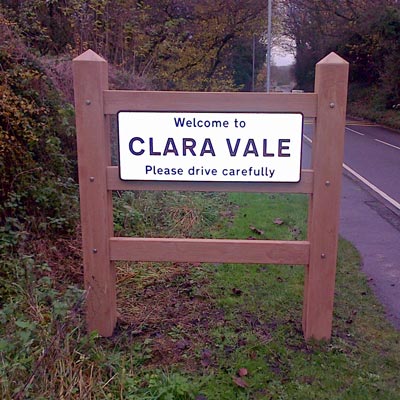 Speed signs (Vehicle Activated )Our ref: DMMO/2026Date: February 2021Dear County Councillors, District Councillors & Clerks to Parish Councils,Public Rights of Way and the significance of 2026I am writing to you regarding a change in legislation which means that certain unrecorded rights ofway in your area may shortly be lost.You may be aware of historic tracks and ways within your parish which are perhaps no longer usedon a daily basis but are considered to be part of your Parish’s history. You should know that if theseways are not currently shown on the official records of rights of way, they could be permanentlyclosed off in 2026 by the owner of the land over which they cross. It is important therefore thatthese routes are protected now.The Countryside and Rights of Way Act 2000 introduced a cut-off date for adding historic paths tothe Definitive Map (which is the legal record of rights of way). This means certain routes whichexisted before 1949 and which aren’t recorded on the Definitive Map by 1st January 2026 may beextinguished. The information within this email gives you further information about why.It is important to note, however, that rights of way already shown on the Definitive Map areunaffected by this change and will not be extinguished as a result.In order to protect any currently unrecorded routes, they will need to be identified and claimedbefore the 1 January 2026 cut-off. These unrecorded routes exist in law; many exist on the groundand are in current use, while others could provide useful additional routes and links to the existingpath network.I have enclosed a document summarising the process for recording a right of way (what is known asa Definitive Map Modification Order) and also an information sheet suggesting documentary sourcesthat can be accessed online, given the current restrictions on accessing archives.However, should your Council have any queries about the “2026 cut-off” or require assistance inhow to research a route or make an application to record a path, then please do not hesitate tocontact me. In the first instance, please email modificationorders@gloucestershire.gov.uk.Following that initial contact, we can arrange a convenient time to discuss any concerns (whethervia phone, email or by video link).Yours sincerely,Andrew HouldeyEngagement Officer (PROW Definitive Map)Asset Data TeamGloucestershire County CouncilShire Hall, Gloucester GL1 2THE-mail: modificationorders@gloucestershire.gov.ukapplication refaddressClosing datePC submission  /DC decision21/04211/FULFoxbury Hill Farm House MiddleDuntisbourne8/12/21Emailed 17/11/2121/04196/TCONRWhiteheads Well, Duntisbourne Leer23/11/21Emailed 15/11/21application refaddressClosing datePC submission  /DC decision21/03227/FULChristis Barn23/9/21Comments submitted21/02967/TCONRHailey Hill Cottage7/8/21No COMMENT20/03859/LBCDuntisbourne Lear Farm4/8/21No COMMENT20/03858/FULDuntisbourne Lear Farm4/8/21No COMMENT21/00466/FULDuntisbourne House (equestrian)28/9/21OBJECTIONS (both via portal and to planning officer). DC Judd was asked to support the PC in its objectionsCouncillors spoke of ongoing concerns. Including traffic management21/02172/FULSewage TW28/9/21OBJECTION submitted/ permitted21/03443/FORSTDartley Farm30/9/21No COMMENTapplication numberaddressClosing datePc submission21/03447/COMPLYCompliance mattersFoxbury Hill Farm HouseNot consulted 21/03372/COMPLYCompliance mattersRectory Farm Not consulted 21/02908/COMPLYCompliance mattersNewbold FarmNot consultedpayeedateCHQ NOAMOUNTCURRENT A/C TOTAL FOR YEAR TO DATEopening current account balance01/04/20212312.59PRECEPT22/04/2021RECEIPT3713.006025.59B HOLDER EXPENSES/SALARY27/04/2021197-149.895875.70TANNERS02/05/2021198-1174.804700.90B HOLDER SALARY25/05/2021199-119.914580.99B HOLDER EXPENSES25/05/2021200-132.744448.25HMRC25/05/2021201-119.924328.33B HOLDER SALARY25/06/2021202-119.914208.42GAPTC25/05/2021203-77.054131.37ZURICH INS25/05/2021204-140.003991.37B HOLDER SALARY28/07/2021205-119.913871.46cdc22/04/2021RECEIPT54.013925.47B HOLDER SALARY28/08/2021SO-119.913805.56B HOLDER SALARY28/09/2021SO-119.913685.65easement 17/08/2021RECEIPT19.003704.65b holder overpayment (refunded)01/08/2021so-239.823464.83m c & b j holder 03/09/2021RECEIPT239.823704.65PRECEPT23/09/2021RECEIPT1237.004941.65B HOLDER SALARY28/10/2021so-119.914821.74b holder21/10/2021206-76.664745.08CIL receipt28/10/2021RECEIPT1066.895811.97budget to dateBUDGETACUTAL   YEAR TO DATEBALANCE AVAILABLE TO SPENDPRECEPT4950.004950.00CIL RECEIPTS0.001120.90inter account trans0.000.00wayleave0.0019.00VAT to be reclaimed0.000.00other receipts0.000.000.000.00INCOME4950.006089.900.00SALARIES1800.00959.29840.71ADMIN EXPENSES610.00239.38370.62INSURANCE160.00140.0020.00GRANTS & DONATIONS600.000.00600.00payroll costs90.000.0090.00SUBSCRIPTIONS100.0077.0522.95NOTICE BOARDS1000.000.001000.00GRASS CUTTING300.000.00300.00DEFIBRILLATORS0.000.000.00AUDIT & LEGAL FEES1200.001174.8025.20DOG BINS252.000.00252.00COMMUNITY PLAN1000.000.001000.00FROM RESERVES-2162.00Expenditure4950.002590.52contingency/balance3499.38BANK RECONCILATION to 31/10/2101/04/2021OPENING BANK BALANCEOPENING BANK BALANCE2312.59EXPENDITURE FOR PERIODEXPENDITURE FOR PERIOD2590.52INCOME FOR PERIODINCOME FOR PERIOD6089.90NET EXPENDITURENET EXPENDITUREas at above BANK BALANCE AS ABOVEBANK BALANCE AS ABOVE5811.97as at  31/10/21BAL PER S/M   5931.89LESS U/P CHEQUESLESS U/P CHEQUEShmrc201119.92reconciled balancereconciled balance5811.97Total bank balance5811.97earmarked reservesearmarked reservesCOMMUNITY PLANCOMMUNITY PLAN1000.00TO BE MOVED TO LEGAL FEESTO BE MOVED TO LEGAL FEESGENERAL62.59DOG WASTE BINSDOG WASTE BINS250.00NOTICE BOARDNOTICE BOARD1000.002312.59bank balance at 31/3/21bank balance at 31/3/21bank balance at 31/3/212312.59budget to dateBUDGETACUTAL   YEAR TO DATENotes to be considered22/23PRECEPT4950.004950.00Inflation  5%5198CIL RECEIPTS0.001120.90community project 5 year use by dateinter account trans0.000.00wayleave0.0019.0019VAT to be reclaimed0.000.00other receipts0.000.000.000.00INCOME4950.006089.905217SALARIES1800.00959.291800+5%1890ADMIN EXPENSES610.00239.38wfh+mileage400INSURANCE160.00140.00160GRANTS & DONATIONS600.000.00church/village hall  600payroll costs90.000.0090SUBSCRIPTIONS100.0077.05100NOTICE BOARDS1000.000.00GRASS CUTTING300.000.00300DEFIBRILLATORS0.000.00AUDIT & LEGAL FEES1200.001174.80150DOG BINS252.000.00250COMMUNITY PLAN1000.000.001000FROM RESERVES-2162.00Expenditure4950.002590.524940Balance un allocated 277Mains6 year warrantyData collectionSlow down traffic at entrance to villageInitial costCost of installationCurrently no mains connection in locationOngoing electricity costs£2,300 to £2,500Solar6 year warrantyData collectionDirect replacement for current deviceSlow down traffic at entrance to villageInitial costSolar panel option will not be as effective in adverse weather conditions and may temporarily shut down.£3,455 to £3,655Speed Activated Device (SID) – measure oncoming vehicles speed and display value to driverSpeed Activated Device (SID) – measure oncoming vehicles speed and display value to driverSpeed Activated Device (SID) – measure oncoming vehicles speed and display value to driverSpeed Activated Device (SID) – measure oncoming vehicles speed and display value to driverSpeed Activated Device (SID) – measure oncoming vehicles speed and display value to driverOptionProsConsCostPortable battery powered signThis can be moved to different locations around the village Could possibly be offered for hire to other villages to recoup some of the costs 3 year warrantyCostSomeone would need to be responsible for moving the sign around the villageWould need a contract to loan to other villages, what about damageWarranty does not cover vandalism, impact damage, theft and batteries£2,625 to £3,175 inclusive of 2 Lead Acid batteriesUpgrade to lithium batteries £200 to £580Portable solar powered signsThis can be moved to different locations around the village Could possibly be offered for hire to other villages to recoup some of the costs 3 year warrantyCostSomeone would need to be responsible for moving the sign around the villageWould need a contract to loan to other villages, what about damageWarranty does not cover vandalism, impact damage, theft and batteries£3,240 to £3,790 10w solar powered complete with spare acid battery